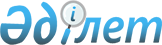 Об областном бюджете на 2012-2014 годыРешение Жамбылского областного маслихата от 7 декабря 2011 года № 41-3. Зарегистрировано Департаментом юстиции Жамбылской области от 12 декабря 2011 года № 1799      Примечание РЦПИ:

      В тексте сохранена авторская орфография и пунктуация.

      В соответствии со статьей 8 Бюджетного кодекса Республики Казахстан от 4 декабря 2008 года и с Законом Республики Казахстан "О республиканском бюджете на 2012-2014 годы" от 24 ноября 2011 года областной маслихат РЕШИЛ:

      1. Утвердить областной бюджет на 2012-2014 годы согласно приложениям 1, 2, 3, в том числе на 2012 год в следующих объемах:

      1) доходы – 147 511 499 тысяч тенге, в том числе:

      налоговые поступления – 13 316 920 тысяч тенге;

      неналоговые поступления – 578 022 тысячи тенге;

      поступления от продажи основного капитала – 112 000 тысяч тенге;

      поступления трансфертов – 133 504 557 тысяч тенге;

      2) затраты – 148 084 105 тысяч тенге;

      3) чистое бюджетное кредитование – 891 108 тысяч тенге:

      бюджетные кредиты – 1 849 988 тысяч тенге;

      погашение бюджетных кредитов – 958 880 тысяч тенге;

      4) сальдо по операциям с финансовыми активами– 898 277 тысячи тенге:

      приобретение финансовых активов – 462 500 тысячи тенге;

      поступления от продажи финансовых активов государства – 0 тысяч тенге;

      5) дефицит бюджета (профицит) – - 2 361 991 тысяч тенге;

      6) финансирование дефицита бюджета (использование профицита) – 2 361 991 тысяч тенге.

      Сноска. Пункт 1 с изменениями, внесенными решением Жамбылского областного маслихата от 23.02.2012 № 2-2; 03.04.2012 № 4-2; 19.07.2012 № 6-2; 24.08.2012 № 7-5; 26.11.2012 № 9-2; 07.12.2012 № 10-4 (вводится в действие с 01.01.2012).

      2. Установить на 2012 год объемы субвенций, передаваемых из областного бюджета в городской и районные бюджеты в сумме 41 661 429 тысяч тенге:

      Байзакскому району – 3 735 014 тысячи тенге;

      Жамбылскому району – 3 614 115 тысяч тенге;

      Жуалынскому району – 3 361 953 тысячи тенге;

      Кордайскому району – 4 491 442 тысячи тенге;

      Меркенскому району – 3 521 828 тысяч тенге;

      Мойынкумскому району – 1 934 017 тысяч тенге;

      Сарысускому району – 2 851 093 тысячи тенге;

      Таласскому району – 2 685 590 тысяч тенге;

      району Т.Рыскулова – 2 842 131 тысяча тенге;

      Шускому району – 3 986 494 тысячи тенге;

      городу Тараз – 8 637 752 тысячи тенге.

      3. В соответствии со статьей 18 Закона Республики Казахстан от 8 июля 2005 года "О государственном регулировании развития агропромышленного комплекса и сельских территорий" на 2012-2014 годы предусмотреть средства на выплату надбавки к заработной плате специалистам государственных учреждений и организаций здравоохранения, социального обеспечения, образования, культуры и спорта, финансируемых из областного бюджета, работающим в сельской местности в размере двадцати пяти процентов от оклада и тарифной ставки по сравнению со ставками специалистов, занимающихся этими видами деятельности в городских условиях.

      4. В областном бюджете на 2012 год бюджетам районов и города Тараз предусмотрены целевые текущие трансферты за счет средств республиканского бюджета, распределение которых определяются на основании постановления акимата Жамбылской области:

      1) на проведение противоэпизоотических мероприятий;

      2) для реализации мер социальной поддержки специалистов;

      3) на реализацию государственного образовательного заказа в дошкольных организациях образования;

      4) на реализацию Государственной программы развития образования в Республике Казахстан на 2011-2020 годы;

      5) на ежемесячную выплату денежных средств опекунам (попечителям) на содержание ребенка-сироты (детей-сирот), и ребенка (детей), оставшегося без попечения родителей;

      6) на увеличение размера доплаты за квалификационную категорию учителям школ и воспитателям дошкольных организаций образования;

      7) на повышение оплаты труда учителям, прошедшим повышение квалификации по учебным программам АОО "Назарбаев интеллектуальные школы" 

      8) на поддержку частного предпринимательства в регионах в рамках программы "Дорожная карта бизнеса-2020";

      9) на реализацию проектов, а также государственную поддержку местного самоуправления в рамках Программы "Развитие регионов";

       10) на реализацию мероприятий в рамках Программы занятости 2020; 

       11) на оказание жилищной помощи.

       12) на решение вопросов обустройства моногородов;

      13) на организацию и проведению идентификации сельскохозяйственных животных.

      Сноска. Пункт 4 с дополнениями, внесенными решением Жамбылского областного маслихата от 03.04.2012 № 4-2 (вводится в действие с 01.01.2012).

      5. Предусмотреть в областном бюджете на 2012 год за счет средств республиканского бюджета бюджетам районов и города Тараз целевые трансферты на развитие, распределение которых определяются на основании постановления акимата Жамбылской области:

      1) на развитие системы водоснабжения и водоотведения

      2) на строительство и реконструкцию объектов образования;

      3) на развитие коммунального хозяйства;

      4) на проектирование, строительство и (или) приобретение жилья государственного коммунального жилого фонда;

      5) на проектирование, развитие, обустройство и (или) приобретение инженерно-коммуникационной инфраструктуры;

      6) на развитие и обустройство недостающей инженерно-коммуникационной инфраструктуры в рамках Программы занятости 2020";

      7) на строительство и реконструкцию объектов коммунально-инженерной, инженерно-транспортной и социальной инфраструктуры в рамках Программы занятости 2020;

      8) на развитие инженерной инфраструктуры в рамках Программы "Развитие регионов".

      Сноска. Пункт 5 с дополнениями, внесенными решением Жамбылского областного маслихата от 03.04.2012 № 4-2 (вводится в действие с 01.01.2012).

      6. В областном бюджете на 2012 год за счет кредитов из республиканского бюджета бюджетам районов и города Тараз предусмотрены кредиты на проектирование, строительство и (или) приобретение жилья, на проведение ремонта общего имущества объектов кондоминиума, на реализацию мер социальной поддержки специалистов, на содействие развитию предпринимательства на селе в рамках Программы занятости 2020, распределение которых определяются на основании постановления акимата Жамбылской области.

      7. В областном бюджете на 2012 год за счет средств областного бюджета бюджетам районов и города Тараз предусмотрены целевые текущие трансферты и трансферты на развитие, распределение которых определяются на основании постановления акимата Жамбылской области.

      8. Утвердить резерв местного исполнительного органа области на 2012 год в объеме 156 736 тысяч тенге.

      Сноска. Пункт 8 с изменениями, внесенными решением Жамбылского областного маслихата от 26.11.2012 № 9-2 (вводится в действие с 01.01.2012).

      9. Утвердить перечень местных бюджетных программ, не подлежащих секвестру в процессе исполнения местных бюджетов на 2012 год, согласно приложению 4.

      10. Настоящее решение вступает в силу со дня государственной регистрации в органах юстиции и вводится в действие с 1 января 2012 года.

 Областной бюджет на 2012 год      Сноска. Приложение 1 в редакции внесенной решением Жамбылского областного маслихата от 07.12.2012 № 10-4 (вводится в действие с 01.01.2012).

 Областной бюджет на 2013 год Областной бюджет на 2014 год Перечень местных бюджетных программ, не подлежащих секвестру в процессе исполнения местных бюджетов на 2012 год
					© 2012. РГП на ПХВ «Институт законодательства и правовой информации Республики Казахстан» Министерства юстиции Республики Казахстан
				
      Председатель сессии

 Секретарь

      областного маслихата

 областного маслихата

      А. МАЙЛЫБАЕВ 

А. АСИЛЬБЕКОВ
Приложение-1
к решению Жамбылского
областного маслихата
№ 41-3 от 7 декабря 2011 годаКатегория Наименование

Категория Наименование

Категория Наименование

Категория Наименование

Сумма, тыс. тенге

Класс

Класс

Класс

Сумма, тыс. тенге

Подкласс

Подкласс

1

2

3

1. Доходы

147 511 499

1

Налоговые поступления

13 316 920

01

Подоходный налог

6 705 143

2

Индивидуальный подоходный налог

6 705 143

03

Социальный налог

5 210 736

1

Социальный налог

5 210 736

05

Внутренние налоги на товары, работы и услуги

1 401 041

3

Поступления за использование природных и других ресурсов

1 401 041

2

Неналоговые поступления

578 022

01

Доходы от государственной собственности

74 880

1

Поступления части чистого дохода государственных предприятий

35 000

3

Дивиденды на государственные пакеты акций, находящиеся в государственной собственности

12 287

5

Доходы от аренды имущества, находящегося в государственной собственности

15 000

7

Вознаграждения по кредитам, выданным из государственного бюджета

12 593

04

Штрафы, пени, санкции, взыскания, налагаемые государственными учреждениями, финансируемыми из государственного бюджета, а также содержащимися и финансируемыми из бюджета (сметы расходов) Национального Банка Республики Казахстан

436 777

1

Штрафы, пени, санкции, взыскания, налагаемые государственными учреждениями, финансируемыми из государственного бюджета, а также содержащимися и финансируемыми из бюджета (сметы расходов) Национального Банка Республики Казахстан, за исключением поступлений от организаций нефтяного сектора

436 777

06

Прочие неналоговые поступления

66 365

1

Прочие неналоговые поступления

66 365

3

Поступления от продажи основного капитала

112 000

01

Продажа государственного имущества, закрепленного за государственными учреждениями

112 000

1

Продажа государственного имущества, закрепленного за государственными учреждениями

112 000

4

Поступления трансфертов

133 504 557

01

Трансферты из нижестоящих органов государственного управления

480 859

2

Трансферты из районных (городских) бюджетов

480 859

02

Трансферты из вышестоящих органов государственного управления

133 023 698

1

Трансферты из республиканского бюджета

133 023 698

Функциональная группа

Функциональная группа

Функциональная группа

Функциональная группа

Сумма, тыс. тенге

Администратор бюджетных программ

Администратор бюджетных программ

Администратор бюджетных программ

Сумма, тыс. тенге

Программа

Программа

Наименование

1

2

3

2. Затраты

148 084 105

01

Государственные услуги общего характера

1 857 803

110

Аппарат маслихата области

61 238

001

Услуги по обеспечению деятельности маслихата области

50 016

003

Капитальные расходы государственного органа

11 222

120

Аппарат акима области

768 877

001

Услуги по обеспечению деятельности акима области

611 362

002

Создание информационных систем

106 742

004

Капитальные расходы государственного органа

50 773

282

Ревизионная комиссия области

137 145

001

Услуги по обеспечению деятельности ревизионной комиссии области

132 824

002

Создание информационных систем

1 090

003

Капитальные расходы государственного органа

3 231

257

Управление финансов области

788 966

001

Услуги по реализации государственной политики в области исполнения местного бюджета и управления коммунальной собственностью

114 930

003

Организация работы по выдаче разовых талонов и обеспечение полноты сбора сумм от реализации разовых талонов

62 712

009

Организация приватизации коммунальной собственности

2 066

013

Капитальные расходы государственного органа

16 291

113

Целевые текущие трансферты из местных бюджетов

592 967

258

Управление экономики и бюджетного планирования области

101 577

001

Услуги по реализации государственной политики в области формирования и развития экономической политики, системы государственного планирования и управления области

93 363

005

Капитальные расходы государственного органа

8 214

02

Оборона

310 249

250

Управление по мобилизационной подготовке, гражданской обороне, организации предупреждения и ликвидации аварий и стихийных бедствий области

41 421

003

Мероприятия в рамках исполнения всеобщей воинской обязанности

32 609

007

Подготовка территориальной обороны и территориальная оборона областного масштаба

8 812

250

Управление по мобилизационной подготовке, гражданской обороне, организации предупреждения и ликвидации аварий и стихийных бедствий области

235 338

001

Услуги по реализации государственной политики на местном уровне в области мобилизационной подготовки, гражданской обороны, организации предупреждения и ликвидации аварий и стихийных бедствий

35 877

004

Мероприятия гражданской обороны областного масштаба

52 254

005

Мобилизационная подготовка и мобилизация областного масштаба

14 321

006

Предупреждение и ликвидация чрезвычайных ситуаций областного масштаба

108 198

113

Целевые текущие трансферты из местных бюджетов

24 688

281

Управление строительства, пассажирского транспорта и автомобильных дорог области

33 490

006

Проведение работ по инженерной защите населения, объектов и территории от природных и стихийных бедствий

33 490

03

Общественный порядок, безопасность, правовая, судебная, уголовно-исполнительная деятельность

4 598 374

252

Исполнительный орган внутренних дел, финансируемый из областного бюджета

4 598 374

001

Услуги по реализации государственной политики в области обеспечения охраны общественного порядка и безопасности на территории области

3 766 262

003

Поощрение граждан, участвующих в охране общественного порядка

752

006

Капитальные расходы государственного органа

583 009

008

Обеспечение безопасности дорожного движения за счет целевых текущих трансфертов из республиканского бюджета

7 228

013

Услуги по размещению лиц, не имеющих определенного места жительства и документов

32 212

014

Организация содержания лиц, арестованных в административном порядке

12 224

015

Организация содержания служебных животных

127 686

019

Содержание, материально-техническое оснащение дополнительной штатной численности миграционной полиции

65 511

020

Содержание и материально-техническое оснащение Центра временного размещения оралманов и Центра адаптации и интеграции оралманов

3 490

04

Образование

22 684 982

261

Управление образования области

2 624 644

027

Целевые текущие трансферты бюджетам районов (городов областного значения) на реализацию государственного образовательного заказа в дошкольных организациях образования

1 829 666

045

Целевые текущие трансферты из республиканского бюджета бюджетам районов (городов областного значения) на увеличение размера доплаты за квалификационную категорию учителям школ и воспитателям дошкольных организаций образования

794 978

260

Управление туризма, физической культуры и спорта области

1 873 417

006

Дополнительное образование для детей и юношества по спорту

1 520 858

007

Общеобразовательное обучение одаренных в спорте детей в специализированных организациях образования

352 559

261

Управление образования области

1 983 140

003

Общеобразовательное обучение по специальным образовательным учебным программам

1 224 910

006

Общеобразовательное обучение одаренных детей в специализированных организациях образования

600 443

048

Целевые текущие трансферты бюджетам районов (городов областного значения) на оснащение учебным оборудованием кабинетов физики, химии, биологии в государственных учреждениях основного среднего и общего среднего образования

140 580

061

Целевые текущие трансферты из республиканского бюджета бюджетам районов (городов областного значения) на повышение оплаты труда учителям, прошедшим повышение квалификации по учебным программам АОО "Назарбаев интеллектуальные школы"

16 960

063

Повышение оплаты труда учителям, прошедшим повышение квалификации по учебным программам АОО "Назарбаев интеллектуальные школы" за счет трансфертов из республиканского бюджета

247

253

Управление здравоохранения области

296 482

043

Подготовка специалистов в организациях технического и профессионального, послесреднего образования

296 482

261

Управление образования области

3 338 323

024

Подготовка специалистов в организациях технического и профессионального образования

3 086 401

034

Обновление и переоборудование учебно-производственных мастерских, лабораторий учебных заведений технического и профессионального образования

150 000

047

Установление доплаты за организацию производственного обучения мастерам производственного обучения организаций технического и профессионального образования

101 922

252

Исполнительный орган внутренних дел, финансируемый из областного бюджета

278 059

007

Повышение квалификации и переподготовка кадров

278 059

253

Управление здравоохранения области

85 553

003

Повышение квалификации и переподготовка кадров

85 553

261

Управление образования области

696 585

052

Повышение квалификации, подготовка и переподготовка кадров в рамках реализации Программы занятости 2020

696 585

261

Управление образования области

2 568 323

001

Услуги по реализации государственной политики на местном уровне в области образования

95 048

004

Информатизация системы образования в областных государственных учреждениях образования

10 364

005

Приобретение и доставка учебников, учебно-методических комплексов для областных государственных учреждений образования

42 549

007

Проведение школьных олимпиад, внешкольных мероприятий и конкурсов областного масштаба

151 551

011

Обследование психического здоровья детей и подростков и оказание психолого-медико-педагогической консультативной помощи населению

153 140

012

Реабилитация и социальная адаптация детей и подростков с проблемами в развитии

29 802

013

Капитальные расходы государственного органа

17 209

029

Методическая работа

58 766

033

Целевые текущие трансферты из республиканского бюджета бюджетам районов (городов областного значения) на ежемесячные выплаты денежных средств опекунам (попечителям) на содержание ребенка сироты (детей-сирот), и ребенка (детей), оставшегося без попечения родителей

254 064

042

Целевые текущие трансферты из республиканского бюджета бюджетам районов (городов областного значения) на обеспечение оборудованием, программным обеспечением детей-инвалидов, обучающихся на дому

167 648

067

Капитальные расходы подведомственных государственных учреждений и организаций

337 178

113

Целевые текущие трансферты из местных бюджетов

1 251 004

281

Управление строительства, пассажирского транспорта и автомобильных дорог области

8 940 456

009

Целевые трансферты на развитие из республиканского бюджета бюджетам районов (городов областного значения) на строительство и реконструкцию объектов образования

6 387 259

010

Целевые трансферты на развитие из областного бюджета бюджетам районов (городов областного значения) на строительство и реконструкцию объектов образования

1 885 351

011

Строительство и реконструкция объектов образования

667 846

05

Здравоохранение

31 384 091

253

Управление здравоохранения области

235 781

004

Оказание стационарной медицинской помощи по направлению специалистов первичной медико-санитарной помощи и организаций здравоохранения, за исключением медицинских услуг, закупаемых центральным уполномоченным органом в области здравоохранения

235 781

253

Управление здравоохранения области

845 219

005

Производство крови, ее компонентов и препаратов для местных организаций здравоохранения

451 776

006

Услуги по охране материнства и детства

217 611

007

Пропаганда здорового образа жизни

171 845

012

Реализация социальных проектов на профилактику ВИЧ-инфекции среди лиц находящихся и освободившихся из мест лишения свободы в рамках Государственной программы "Саламатты Қазақстан" на 2011-2015 годы

2 957

017

Приобретение тест-систем для проведения дозорного эпидемиологического надзора

1 030

253

Управление здравоохранения области

8 112 494

009

Оказание медицинской помощи лицам, страдающим туберкулезом, инфекционными заболеваниями, психическими расстройствами и расстройствами поведения, в том числе связанные с употреблением психоактивных веществ

4 215 575

019

Обеспечение больных туберкулезом противотуберкулезными препаратами

270 892

020

Обеспечение больных диабетом противодиабетическими препаратами

462 855

021

Обеспечение онкологических больных химиопрепаратами

64 553

022

Обеспечение лекарственными средствами больных с хронической почечной недостаточностью, аутоиммунными, орфанными заболеваниями, иммунодефицитными состояниями, а также больных после трансплантации почек

194 353

026

Обеспечение факторами свертывания крови больных гемофилией

163 057

027

Централизованный закуп вакцин и других медицинских иммунобиологических препаратов для проведения иммунопрофилактики населения

1 280 093

036

Обеспечение тромболитическими препаратами больных с острым инфарктом миокарда

51 368

046

Оказание медицинской помощи онкологическим больным в рамках гарантированного объема бесплатной медицинской помощи

1 409 748

253

Управление здравоохранения области

10 699 383

010

Оказание амбулаторно-поликлинической помощи населению за исключением медицинской помощи, оказываемой из средств республиканского бюджета

9 645 692

014

Обеспечение лекарственными средствами и специализированными продуктами детского и лечебного питания отдельных категорий населения на амбулаторном уровне

633 323

045

Обеспечение лекарственными средствами на льготных условиях отдельных категорий граждан на амбулаторном уровне лечения

420 368

253

Управление здравоохранения области

1 545 390

011

Оказание скорой медицинской помощи и санитарная авиация

1 509 677

029

Областные базы спецмедснабжения

35 713

253

Управление здравоохранения области

1 902 977

001

Услуги по реализации государственной политики на местном уровне в области здравоохранения

113 166

008

Реализация мероприятий по профилактике и борьбе со СПИД в Республике Казахстан

40 555

016

Обеспечение граждан бесплатным или льготным проездом за пределы населенного пункта на лечение

19 655

018

Информационно-аналитические услуги в области здравоохранения

52 714

030

Капитальные расходы государственных органов здравоохранения

13 079

033

Капитальные расходы медицинских организаций здравоохранения

1 603 948

113

Целевые текущие трансферты из местных бюджетов

59 860

281

Управление строительства, пассажирского транспорта и автомобильных дорог области

8 042 847

013

Строительство и реконструкция объектов здравоохранения

8 042 847

06

Социальная помощь и социальное обеспечение

2 756 311

256

Управление координации занятости и социальных программ области

1 155 035

002

Предоставление специальных социальных услуг для престарелых и инвалидов в медико-социальных учреждениях (организациях) общего типа

471 097

013

Предоставление специальных социальных услуг для инвалидов с психоневрологическими заболеваниями в психоневрологических медико-социальных учреждениях (организациях)

378 385

014

Предоставление специальных социальных услуг для престарелых, инвалидов, в том числе детей-инвалидов в реабилитационных центрах

106 956

015

Предоставление специальных социальных услуг для детей-инвалидов с психоневрологическими патологиями в детских психоневрологических медико-социальных учреждениях (организациях)

198 597

261

Управление образования области

506 405

015

Социальное обеспечение сирот, детей, оставшихся без попечения родителей

475 160

037

Социальная реабилитация

31 245

281

Управление строительства, пассажирского транспорта и автомобильных дорог области

133 679

014

Строительство и реконструкция объектов социального обеспечения

133 679

256

Управление координации занятости и социальных программ области

190 281

003

Социальная поддержка инвалидов

190 281

256

Управление координации занятости и социальных программ области

762 199

001

Услуги по реализации государственной политики на местном уровне в области обеспечения занятости и реализации социальных программ для населения

76 492

007

Капитальные расходы государственного органа

4 739

018

Размещение государственного социального заказа в неправительственном секторе за счет целевых трансферов из республиканского бюджета

10 458

037

Целевые текущие трансферты из республиканского бюджета бюджетам районов (городов областного значения) на реализацию мероприятий Программы занятости 2020

498 784

067

Капитальные расходы подведомственных государственных учреждений и организаций

102 562

113

Целевые текущие трансферты из местных бюджетов

69 164

265

Управление предпринимательства и промышленности области

8 712

018

Обучение предпринимательству участников Программы занятости 2020

8 712

07

Жилищно-коммунальное хозяйство

12 778 923

253

Управление здравоохранения области

129 861

047

Ремонт объектов в рамках развития сельских населенных пунктов по Программе занятости 2020

129 861

256

Управление координации занятости и социальных программ области

8 487

041

Целевые текущие трансферты из республиканского бюджета бюджетам районов (городов областного значения) на оказание жилищной помощи

8 487

261

Управление образования области

348 692

062

Целевые текущие трансферты бюджетам районов (городов областного значения) на развитие сельских населенных пунктов в рамках Программы занятости 2020

294 390

064

Ремонт объектов в рамках развития сельских населенных пунктов по Программе занятости 2020

54 302

262

Управление культуры области

240 443

015

Целевые текущие трансферты бюджетам районов (городов областного значения) на развитие сельских населенных пунктов в рамках Программы занятости 2020

240 443

279

Управление энергетики и жилищно-коммунального хозяйства области

40 347

043

Целевые трансферты на развитие бюджетам районов (городов областного значения) на развитие сельских населенных пунктов в рамках Программы занятости 2020

31 251

044

Реконструкция объектов в рамках развития сельских населенных пунктов по Программе занятости 2020

9 096

281

Управление строительства, пассажирского транспорта и автомобильных дорог области

3 604 921

012

Целевые трансферты на развитие из республиканского бюджета бюджетам районов (городов областного значения) на проектирование, строительство и (или) приобретение жилья государственного коммунального жилищного фонда

1 320 190

022

Целевые трансферты на развитие из областного бюджета бюджетам районов (городов областного значения) на проектирование, строительство и (или) приобретение жилья государственного коммунального жилищного фонда

142 688

048

Целевые трансферты на развитие из республиканского бюджета бюджетам районов (городов областного значения) на проектирование, развитие, обустройство и (или) приобретение инженерно-коммуникационной инфраструктуры

1 770 000

049

Целевые трансферты на развитие из областного бюджета бюджетам районов (городов областного значения) на проектирование, развитие, обустройство и (или) приобретение инженерно-коммуникационной инфраструктуры

225 833

074

Целевые трансферты на развитие бюджетам районов (городов областного значения) на развитие и обустройство недостающей инженерно-коммуникационной инфраструктуры в рамках второго направления Программы занятости 2020

146 210

279

Управление энергетики и жилищно-коммунального хозяйства области

3 312 179

001

Услуги по реализации государственной политики на местном уровне в области энергетики и жилищно-коммунального хозяйства

52 996

005

Капитальные расходы государственного органа

7 185

010

Целевые трансферты на развитие из республиканского бюджета бюджетам районов (городов областного значения) на развитие системы водоснабжения и водоотведения

1 125 775

012

Целевые трансферты на развитие из областного бюджета бюджетам районов (городов областного значения) на развитие системы водоснабжения и водоотведения

214 285

014

Целевые трансферты на развитие бюджетам районов (городов областного значения) на развитие коммунального хозяйства

15 507

038

Развитие объектов коммунального хозяйства

1 555 214

113

Целевые текущие трансферты из местных бюджетов

341 217

281

Управление строительства, пассажирского транспорта и автомобильных дорог области

5 093 993

019

Целевые трансферты на развитие бюджетам районов (городов областного значения) на развитие коммунального хозяйства

247 850

068

Целевые трансферты на развитие из республиканского бюджета бюджетам районов (городов областного значения) на развитие системы водоснабжения в сельских населенных пунктах

3 570 247

069

Целевые трансферты на развитие из областного бюджета бюджетам районов (городов областного значения) на развитие системы водоснабжения в сельских населенных пунктах

1 275 896

08

Культура, спорт, туризм и информационное пространство

7 153 943

262

Управление культуры области

733 458

001

Услуги по реализации государственной политики на местном уровне в области культуры

36 090

003

Поддержка культурно-досуговой работы

89 077

005

Обеспечение сохранности историко-культурного наследия и доступа к ним

167 755

007

Поддержка театрального и музыкального искусства

419 578

011

Капитальные расходы государственного органа

1 000

032

Капитальные расходы подведомственных государственных учреждений и организаций

19 958

260

Управление туризма, физической культуры и спорта области

2 641 708

001

Услуги по реализации государственной политики на местном уровне в сфере туризма, физической культуры и спорта

50 689

003

Проведение спортивных соревнований на областном уровне

22 733

004

Подготовка и участие членов областных сборных команд по различным видам спорта на республиканских и международных спортивных соревнованиях

2 335 305

010

Капитальные расходы государственного органа

3 270

032

Капитальные расходы подведомственных государственных учреждений и организаций

229 711

281

Управление строительства, пассажирского транспорта и автомобильных дорог области

2 769 625

028

Развитие объектов спорта и туризма

2 769 625

259

Управление архивов и документации области

175 796

001

Услуги по реализации государственной политики на местном уровне по управлению архивным делом

17 022

002

Обеспечение сохранности архивного фонда

151 825

005

Капитальные расходы государственного органа

937

032

Капитальные расходы подведомственных государственных учреждений и организаций

6 012

262

Управление культуры области

102 419

008

Обеспечение функционирования областных библиотек

102 419

263

Управление внутренней политики области

368 867

007

Услуги по проведению государственной информационной политики

368 867

264

Управление по развитию языков области

104 903

001

Услуги по реализации государственной политики на местном уровне в области развития языков

32 574

002

Развитие государственного языка и других языков народа Казахстана

71 945

003

Капитальные расходы государственного органа

384

260

Управление туризма, физической культуры и спорта области

10 687

013

Регулирование туристской деятельности

10 687

263

Управление внутренней политики области

225 643

001

Услуги по реализации государственной внутренней политики на местном уровне

158 338

003

Реализация региональных программ в сфере молодежной политики

65 165

005

Капитальные расходы государственного органа

2 140

283

Управление по вопросам молодежной политики

20 837

001

Услуги по реализации молодежной политики на местном уровне

8 217

003

Капитальные расходы государственного органа

12 620

09

Топливно-энергетический комплекс и недропользование

2 493 552

279

Управление энергетики и жилищно-коммунального хозяйства области

2 493 552

007

Развитие теплоэнергетической системы

254 173

071

Развитие газотранспортой системы

2 239 379

10

Сельское, водное, лесное, рыбное хозяйство, особо охраняемые природные территории, охрана окружающей среды и животного мира, земельные отношения

8 497 354

255

Управление сельского хозяйства области

2 688 656

001

Услуги по реализации государственной политики на местном уровне в сфере сельского хозяйства

125 819

002

Поддержка семеноводства

192 346

003

Капитальные расходы государственного органа

17 659

010

Государственная поддержка племенного животноводства

789 897

011

Государственная поддержка повышения урожайности и качества производимых сельскохозяйственных культур

398 492

016

Обеспечение закладки и выращивания многолетних насаждений плодово-ягодных культур и винограда

92 915

018

Обезвреживание пестицидов (ядохимикатов)

839

020

Удешевление стоимости горюче-смазочных материалов и других товарно-материальных ценностей, необходимых для проведения весенне-полевых и уборочных работ

703 902

029

Мероприятия по борьбе с вредными организмами сельскохозяйственных культур

4 238

030

Централизованный закуп ветеринарных препаратов по профилактике и диагностике энзоотических болезней животных, услуг по их профилактике и диагностике, организация их хранения и транспортировки (доставки) местным исполнительным органам районов (городов областного значения)

34 750

031

Централизованный закуп изделий и атрибутов ветеринарного назначения для проведения идентификации сельскохозяйственных животных, ветеринарного паспорта на животное и их транспортировка (доставка) местным исполнительным органам районов (городов областного значения)

277 093

099

Целевые текущие трансферты бюджетам районов (городов областного значения) на реализацию мер по оказанию социальной поддержки специалистов социальной сферы сельских населенных пунктов

50 706

281

Управление строительства, пассажирского транспорта и автомобильных дорог области

75 648

033

Развитие объектов сельского хозяйства

75 648

254

Управление природных ресурсов и регулирования природопользования области

491 993

003

Обеспечение функционирования водохозяйственных сооружений, находящихся в коммунальной собственности

26 695

004

Восстановление особо аварийных водохозяйственных сооружений и гидромелиоративных систем

465 298

281

Управление строительства, пассажирского транспорта и автомобильных дорог области

1 500 000

059

Проведение берегоукрепительных работ на реке Шу вдоль государственной границы Республики Казахстан за счет целевых трансфертов на развитие из республиканского бюджета

1 500 000

254

Управление природных ресурсов и регулирования природопользования области

516 214

005

Охрана, защита, воспроизводство лесов и лесоразведение

512 688

006

Охрана животного мира

3 526

254

Управление природных ресурсов и регулирования природопользования области

324 049

001

Услуги по реализации государственной политики в сфере охраны окружающей среды на местном уровне

70 754

008

Мероприятия по охране окружающей среды

160 003

013

Капитальные расходы государственного органа

6 325

032

Капитальные расходы подведомственных государственных учреждений и организаций

86 967

281

Управление строительства, пассажирского транспорта и автомобильных дорог области

208 134

036

Развитие объектов охраны окружающей среды

208 134

251

Управление земельных отношений области

62 450

001

Услуги по реализации государственной политики в области регулирования земельных отношений на территории области

33 338

003

Регулирование земельных отношений

10 000

010

Капитальные расходы государственного органа

1 112

113

Целевые текущие трансферты из местных бюджетов

18 000

255

Управление сельского хозяйства области

2 630 210

013

Управление сельского хозяйства области

502 976

026

Целевые текущие трансферты бюджетам районов (городов областного значения) на проведение противоэпизоотических мероприятий

1 052 998

028

Услуги по транспортировке ветеринарных препаратов до пункта временного хранения

18 289

035

Формирование региональных стабилизационных фондов продовольственных товаров за счет трансфертов из республиканского бюджета

728 973

038

Приобретение, хранение и перемещение изделий и атрибутов ветеринарного и зоогигиенического назначения, используемых для профилактики, лечения, обработки животных, диагностики заболеваний животных

326 974

11

Промышленность, архитектурная, градостроительная и строительная деятельность

78 814

272

Управление архитектуры и градостроительства области

78 814

001

Услуги по реализации государственной политики в области архитектуры и градостроительства на местном уровне

20 842

002

Разработка комплексных схем градостроительного развития и генеральных планов населенных пунктов

51 707

004

Капитальные расходы государственного органа

6 265

12

Транспорт и коммуникации

5 342 494

281

Управление строительства, пассажирского транспорта и автомобильных дорог области

5 168 198

038

Обеспечение функционирования автомобильных дорог

2 390 318

040

Целевые текущие трансферты бюджетам районов (городов областного значения) на капитальный и средний ремонт автомобильных дорог районного значения (улиц города)

2 777 880

281

Управление строительства, пассажирского транспорта и автомобильных дорог области

174 296

043

Субсидирование пассажирских перевозок по социально - значимым межрайонным (междугородним) сообщениям

174 296

13

Прочие

5 198 243

265

Управление предпринимательства и промышленности области

81 673

001

Услуги по реализации государственной политики на местном уровне в области развития предпринимательства и промышленности

71 065

002

Капитальные расходы государственного органа

10 608

257

Управление финансов области

156 736

012

Резерв местного исполнительного органа области

156 736

258

Управление экономики и бюджетного планирования области

176 141

003

Разработка или корректировка технико-экономического обоснования местных бюджетных инвестиционных проектов и концессионных проектов и проведение его экспертизы, консультативное сопровождение концессионных проектов

90 980

020

Целевые текущие трансферты из республиканского бюджета бюджетам районов на решение вопросов обустройства аульных (сельских) округов в реализацию мер по содействию экономическому развитию регионов в рамках Программы "Развитие регионов"

85 161

265

Управление предпринимательства и промышленности области

614 184

014

Субсидирование процентной ставки по кредитам в рамках программы "Дорожная карта бизнеса - 2020"

481 000

015

Частичное гарантирование кредитов малому и среднему бизнесу в рамках программы "Дорожная карта бизнеса - 2020"

31 184

016

Сервисная поддержка ведения бизнеса в рамках программы "Дорожная карта бизнеса - 2020"

102 000

279

Управление энергетики и жилищно-коммунального хозяйства области

1 393 437

036

Целевые текущие трансферты бюджетам районов (городов областного значения) на решение вопросов обустройства моногородов

190 346

037

Развитие инженерной инфраструктуры в рамках Программы "Развитие регионов"

1 203 091

281

Управление строительства, пассажирского транспорта и автомобильных дорог области

2 776 072

001

Услуги по реализации государственной политики на местном уровне в области строительства, транспорта и коммуникаций

111 457

003

Капитальные расходы государственного органа

12 364

058

Развитие индустриальной инфраструктуры в рамках программы "Дорожная карта бизнеса - 2020"

2 587 381

113

Целевые текущие трансферты из местных бюджетов

64 870

14

Обслуживание долга

1 084

257

Управление финансов области

1 084

016

Обслуживание долга местных исполнительных органов по выплате вознаграждений и иных платежей по займам из республиканского бюджета

1 084

15

Трансферты

42 947 888

257

Управление финансов области

42 947 888

007

Субвенции

41 661 429

011

Возврат неиспользованных (недоиспользованных) целевых трансфертов

536 333

017

Возврат, использованных не по целевому назначению целевых трансфертов

1 389

024

Целевые текущие трансферты в вышестоящие бюджеты в связи с передачей функций государственных органов из нижестоящего уровня государственного управления в вышестоящий

648 737

029

Целевые текущие трансферты областным бюджетам, бюджетам городов Астаны и Алматы в случаях возникновения чрезвычайных ситуаций природного и техногенного характера, угрожающих политической, экономической и социальной стабильности административно-территориальной единицы, жизни и здоровью людей, проведения мероприятий общереспубликанского либо международного значения

100 000

3. Чистое бюджетное кредитование

891 108

Бюджетные кредиты

1 849 988

07

Жилищно-коммунальное хозяйство

512 000

281

Управление строительства, пассажирского транспорта и автомобильных дорог области

512 000

015

Кредитование бюджетов районов (городов областного значения) на строительство и (или) приобретение жилья

512 000

10

Сельское, водное, лесное, рыбное хозяйство, особо охраняемые природные территории, охрана окружающей среды и животного мира, земельные отношения

349 488

255

Управление сельского хозяйства области

349 488

025

Бюджетные кредиты местным исполнительным органам для реализации мер социальной поддержки специалистов социальной сферы сельских населенных пунктов

349 488

13

Прочие

988 500

265

Управление предпринимательства и промышленности области

488 500

009

Содействие развитию предпринимательства на селе в рамках Программы занятости 2020

488 500

279

Управление энергетики и жилищно-коммунального хозяйства области

500 000

034

Кредитование бюджетов районов (городов областного значения) на проведение ремонта общего имущества объектов кондоминиум

500 000

Категория Наименование

Категория Наименование

Категория Наименование

Категория Наименование

Сумма, тыс. тенге

Класс

Класс

Класс

Сумма, тыс. тенге

Подкласс

Подкласс

Сумма, тыс. тенге

1

2

3

5

Погашение бюджетных кредитов

958 880

01

Погашение бюджетных кредитов

958 880

1

Погашение бюджетных кредитов, выданных из государственного бюджета

955 524

2

Сумма возврата недоиспользованных бюджетных кредитов

3 356

Функциональная группа

Функциональная группа

Функциональная группа

Функциональная группа

Сумма, тыс.тенге

Администратор бюджетных программ

Администратор бюджетных программ

Администратор бюджетных программ

Программа

Программа

Наименование

1

2

3

4. Сальдо по операциям с финансовыми активами

898 277

Приобретение финансовых активов

898 277

13

Прочие

898 277

257

Управление финансов области

898 277

005

Формирование или увеличение уставного капитала юридических лиц

898 277

Функциональная группа Наименование

Функциональная группа Наименование

Функциональная группа Наименование

Функциональная группа Наименование

Сумма, тыс. тенге

Администратор бюджетных программ

Администратор бюджетных программ

Администратор бюджетных программ

Программа

Программа

1

2

3

5. Дефицит (профицит) бюджета

- 2 361 991

6. Финансирование дефицита (использование профицита) бюджета

2 361 991

Категория Наименование

Категория Наименование

Категория Наименование

Категория Наименование

Сумма, тыс. тенге

Класс

Класс

Класс

Подкласс

Подкласс

1

2

3

7

Поступления займов

1 849 988

01

Внутренние государственные займы

1 849 988

2

Договоры займа

1 849 988

8

Используемые остатки бюджетных средств

1 189 256

Функциональная группа Наименование

Функциональная группа Наименование

Функциональная группа Наименование

Функциональная группа Наименование

Сумма, тыс. тенге

Администратор бюджетных программ

Администратор бюджетных программ

Администратор бюджетных программ

Администратор бюджетных программ

Программа

Программа

Программа

Программа

1

2

3

16

Погашение займов

677 253

257

Управление финансов области

677 253

015

Погашение долга местного исполнительного органа перед вышестоящим бюджетом

673 900

018

Возврат неиспользованных бюджетных кредитов, выданных из республиканского бюджета

3 353

Приложение - 2
к решению Жамбылского
областного маслихата
№ 41-3 от 7 декабря 2011 годаКатегория

Категория

Категория

Наименование

Сумма, тыс. тенге

Класс

Класс

Класс

Сумма, тыс. тенге

Подкласс

Подкласс

1

2

3

1. Доходы

120 328 797

1

Налоговые поступления

11 372 678

01

Подоходный налог

5 804 942

2

Индивидуальный подоходный налог

5 804 942

03

Социальный налог

4 620 122

1

Социальный налог

4 620 122

05

Внутренние налоги на товары, работы и услуги

947 614

3

Поступления за использование природных и других ресурсов

947 614

2

Неналоговые поступления

259 670

01

Доходы от государственной собственности

15 810

1

Поступления части чистого дохода государственных предприятий

510

7

Вознаграждения по кредитам, выданным из государственного бюджета

15 300

04

Штрафы, пени, санкции, взыскания, налагаемые государственными учреждениями, финансируемыми из государственного бюджета, а также содержащимися и финансируемыми из бюджета (сметы расходов) Национального Банка Республики Казахстан

243 860

1

Штрафы, пени, санкции, взыскания, налагаемые государственными учреждениями, финансируемыми из государственного бюджета, а также содержащимися и финансируемыми из бюджета (сметы расходов) Национального Банка Республики Казахстан, за исключением поступлений от организаций нефтяного сектора

243 860

4

Поступления трансфертов

108 696 449

01

Трансферты из нижестоящих органов государственного управления

381 214

2

Трансферты из районных (городских) бюджетов

381 214

02

Трансферты из вышестоящих органов государственного управления

108 315 235

1

Трансферты из республиканского бюджета

108 315 235

Функциональная группа

Функциональная группа

Функциональная группа

Функциональная группа

Сумма, тыс. тенге

Администратор бюджетных программ

Администратор бюджетных программ

Администратор бюджетных программ

Программа

Программа

Наименование

1

2

3

2. Затраты

119 103 797

01

Государственные услуги общего характера

1 384 384

110

Аппарат маслихата области

32 852

001

Услуги по обеспечению деятельности маслихата области

32 852

120

Аппарат акима области

586 906

001

Услуги по обеспечению деятельности акима области

522 783

002

Создание информационных систем

64 123

282

Ревизионная комиссия области

123 945

001

Услуги по обеспечению деятельности ревизионной комиссии области

123 945

257

Управление финансов области

556 359

001

Услуги по реализации государственной политики в области исполнения местного бюджета и управления коммунальной собственностью

113 015

003

Организация работы по выдаче разовых талонов и обеспечение полноты сбора сумм от реализации разовых талонов

59 681

009

Организация приватизации коммунальной собственности

1 837

010

Учет, хранение, оценка и реализация имущества, поступившего в коммунальную собственность

612

113

Целевые текущие трансферты из местных бюджетов

381 214

258

Управление экономики и бюджетного планирования области

84 322

001

Услуги по реализации государственной политики в области формирования и развития экономической политики, системы государственного планирования и управления области

84 322

02

Оборона

218 589

250

Управление по мобилизационной подготовке, гражданской обороне, организации предупреждения и ликвидации аварий и стихийных бедствий области

39 041

003

Мероприятия в рамках исполнения всеобщей воинской обязанности

32 467

007

Подготовка территориальной обороны и территориальная оборона областного масштаба

6 574

250

Управление по мобилизационной подготовке, гражданской обороне, организации предупреждения и ликвидации аварий и стихийных бедствий области

179 548

001

Услуги по реализации государственной политики на местном уровне в области мобилизационной подготовки, гражданской обороны, организации предупреждения и ликвидации аварий и стихийных бедствий

36 042

004

Мероприятия гражданской обороны областного масштаба

12 519

005

Мобилизационная подготовка и мобилизация областного масштаба

15 063

006

Предупреждение и ликвидация чрезвычайных ситуаций областного масштаба

115 924

03

Общественный порядок, безопасность, правовая, судебная, уголовно-исполнительная деятельность

4 186 639

252

Исполнительный орган внутренних дел, финансируемый из областного бюджета

4 186 639

001

Услуги по реализации государственной политики в области обеспечения охраны общественного порядка и безопасности на территории области

3 829 976

003

Поощрение граждан, участвующих в охране общественного порядка

805

013

Услуги по размещению лиц, не имеющих определенного места жительства и документов

32 959

014

Организация содержания лиц, арестованных в административном порядке

12 533

015

Организация содержания служебных животных

142 764

019

Содержание, материально-техническое оснащение дополнительной штатной численности миграционной полиции

164 133

020

Содержание и материально-техническое оснащение Центра временного размещения оралманов и Центра адаптации и интеграции оралманов

3 469

04

Образование

17 875 603

261

Управление образования области

2 457 581

027

Целевые текущие трансферты бюджетам районов (городов областного значения) на реализацию государственного образовательного заказа в дошкольных организациях образования

1 629 666

045

Целевые текущие трансферты из республиканского бюджета бюджетам районов (городов областного значения) на увеличение размера доплаты за квалификационную категорию учителям школ и воспитателям дошкольных организаций образования

827 915

260

Управление туризма, физической культуры и спорта области

1 865 464

006

Дополнительное образование для детей и юношества по спорту

1 520 699

007

Общеобразовательное обучение одаренных в спорте детей в специализированных организациях образования

344 765

261

Управление образования области

2 715 834

003

Общеобразовательное обучение по специальным образовательным учебным программам

1 317 779

006

Общеобразовательное обучение одаренных детей в специализированных организациях образования

602 262

048

Целевые текущие трансферты бюджетам районов (городов областного значения) на оснащение учебным оборудованием кабинетов физики, химии, биологии в государственных учреждениях основного среднего и общего среднего образования

151 589

061

Целевые текущие трансферты из республиканского бюджета бюджетам районов (городов областного значения) на повышение оплаты труда учителям, прошедшим повышение квалификации по учебным программам АОО "Назарбаев интеллектуальные школы"

597 285

063

Повышение оплаты труда учителям, прошедшим повышение квалификации по учебным программам АОО "Назарбаев интеллектуальные школы" за счет трансфертов из республиканского бюджета

46 919

253

Управление здравоохранения области

310 065

043

Подготовка специалистов в организациях технического и профессионального, послесреднего образования

310 065

261

Управление образования области

3 213 040

024

Подготовка специалистов в организациях технического и профессионального образования

3 059 952

034

Обновление и переоборудование учебно-производственных мастерских, лабораторий учебных заведений технического и профессионального образования

50 000

047

Установление доплаты за организацию производственного обучения мастерам производственного обучения организаций технического и профессионального образования

103 088

252

Исполнительный орган внутренних дел, финансируемый из областного бюджета

59 238

007

Повышение квалификации и переподготовка кадров

59 238

253

Управление здравоохранения области

139 089

003

Повышение квалификации и переподготовка кадров

139 089

261

Управление образования области

1 219 797

052

Повышение квалификации, подготовка и переподготовка кадров в рамках реализации Программы занятости 2020

1 219 797

261

Управление образования области

2 525 983

001

Услуги по реализации государственной политики на местном уровне в области образования

91 979

004

Информатизация системы образования в областных государственных учреждениях образования

5 398

005

Приобретение и доставка учебников, учебно-методических комплексов для областных государственных учреждений образования

46 443

007

Проведение школьных олимпиад, внешкольных мероприятий и конкурсов областного масштаба

136 317

011

Обследование психического здоровья детей и подростков и оказание психолого-медико-педагогической консультативной помощи населению

153 941

012

Реабилитация и социальная адаптация детей и подростков с проблемами в развитии

65 689

029

Методическая работа

58 656

033

Целевые текущие трансферты из республиканского бюджета бюджетам районов (городов областного значения) на ежемесячные выплаты денежных средств опекунам (попечителям) на содержание ребенка сироты (детей-сирот), и ребенка (детей), оставшегося без попечения родителей

414 204

042

Целевые текущие трансферты из республиканского бюджета бюджетам районов (городов областного значения) на обеспечение оборудованием, программным обеспечением детей-инвалидов, обучающихся на дому

376 664

113

Целевые текущие трансферты из местных бюджетов

1 176 692

281

Управление строительства, пассажирского транспорта и автомобильных дорог области

3 369 512

009

Целевые трансферты на развитие из республиканского бюджета бюджетам районов (городов областного значения) на строительство и реконструкцию объектов образования

671 510

010

Целевые трансферты на развитие из областного бюджета бюджетам районов (городов областного значения) на строительство и реконструкцию объектов образования

2 062 808

011

Строительство и реконструкция объектов образования

635 194

05

Здравоохранение

28 270 810

253

Управление здравоохранения области

241 854

004

Оказание стационарной медицинской помощи по направлению специалистов первичной медико-санитарной помощи и организаций здравоохранения, за исключением медицинских услуг, закупаемых центральным уполномоченным органом в области здравоохранения

241 854

253

Управление здравоохранения области

893 638

005

Производство крови, ее компонентов и препаратов для местных организаций здравоохранения

475 725

006

Услуги по охране материнства и детства

238 974

007

Пропаганда здорового образа жизни

177 837

017

Приобретение тест-систем для проведения дозорного эпидемиологического надзора

1 102

253

Управление здравоохранения области

8 094 959

009

Оказание медицинской помощи лицам, страдающим туберкулезом, инфекционными заболеваниями, психическими расстройствами и расстройствами поведения, в том числе связанные с употреблением психоактивных веществ

4 371 898

019

Обеспечение больных туберкулезом противотуберкулезными препаратами

110 449

020

Обеспечение больных диабетом противодиабетическими препаратами

512 117

021

Обеспечение онкологических больных химиопрепаратами

223 889

022

Обеспечение лекарственными средствами больных с хронической почечной недостаточностью, аутоиммунными, орфанными заболеваниями, иммунодефицитными состояниями, а также больных после трансплантации почек

196 752

026

Обеспечение факторами свертывания крови больных гемофилией

171 408

027

Централизованный закуп вакцин и других медицинских иммунобиологических препаратов для проведения иммунопрофилактики населения

1 513 856

036

Обеспечение тромболитическими препаратами больных с острым инфарктом миокарда

102 310

046

Оказание медицинской помощи онкологическим больным в рамках гарантированного объема бесплатной медицинской помощи

892 280

253

Управление здравоохранения области

11 411 119

010

Оказание амбулаторно-поликлинической помощи населению за исключением медицинской помощи, оказываемой из средств республиканского бюджета

10 320 254

014

Обеспечение лекарственными средствами и специализированными продуктами детского и лечебного питания отдельных категорий населения на амбулаторном уровне

677 657

045

Обеспечение лекарственными средствами на льготных условиях отдельных категорий граждан на амбулаторном уровне лечения

413 208

253

Управление здравоохранения области

1 555 534

011

Оказание скорой медицинской помощи и санитарная авиация

1 518 789

029

Областные базы спецмедснабжения

36 745

253

Управление здравоохранения области

1 101 676

001

Услуги по реализации государственной политики на местном уровне в области здравоохранения

110 572

008

Реализация мероприятий по профилактике и борьбе со СПИД в Республике Казахстан

43 394

016

Обеспечение граждан бесплатным или льготным проездом за пределы населенного пункта на лечение

21 031

018

Информационно-аналитические услуги в области здравоохранения

52 714

030

Капитальные расходы государственных органов здравоохранения

6 069

033

Капитальные расходы медицинских организаций здравоохранения

844 396

113

Целевые текущие трансферты из местных бюджетов

23 500

281

Управление строительства, пассажирского транспорта и автомобильных дорог области

4 972 030

013

Строительство и реконструкция объектов здравоохранения

4 972 030

06

Социальная помощь и социальное обеспечение

2 607 821

256

Управление координации занятости и социальных программ области

1 214 969

002

Предоставление специальных социальных услуг для престарелых и инвалидов в медико-социальных учреждениях (организациях) общего типа

508 453

013

Предоставление специальных социальных услуг для инвалидов с психоневрологическими заболеваниями в психоневрологических медико-социальных учреждениях (организациях)

387 341

014

Предоставление специальных социальных услуг для престарелых, инвалидов, в том числе детей-инвалидов в реабилитационных центрах

112 480

015

Предоставление специальных социальных услуг для детей-инвалидов с психоневрологическими патологиями в детских психоневрологических медико-социальных учреждениях (организациях)

206 695

261

Управление образования области

629 965

015

Социальное обеспечение сирот, детей, оставшихся без попечения родителей

599 194

037

Социальная реабилитация

30 771

256

Управление координации занятости и социальных программ области

202 170

003

Социальная поддержка инвалидов

202 170

256

Управление координации занятости и социальных программ области

557 384

001

Услуги по реализации государственной политики на местном уровне в области обеспечения занятости и реализации социальных программ для населения

79 335

007

Капитальные расходы государственного органа

1 787

018

Размещение государственного социального заказа в неправительственном секторе за счет целевых трансферов из республиканского бюджета

11 190

037

Целевые текущие трансферты из республиканского бюджета бюджетам районов (городов областного значения) на реализацию мероприятий Программы занятости 2020

446 258

265

Управление предпринимательства и промышленности области

3 333

018

Обучение предпринимательству участников Программы занятости 2020

3 333

07

Жилищно-коммунальное хозяйство

4 060 963

1

Жилищное хозяйство

2 073 937

256

Управление координации занятости и социальных программ области

33 937

041

Целевые текущие трансферты из республиканского бюджета бюджетам районов (городов областного значения) на оказание жилищной помощи

33 937

281

Управление строительства, пассажирского транспорта и автомобильных дорог области

2 040 000

012

Целевые трансферты на развитие из республиканского бюджета бюджетам районов (городов областного значения) на проектирование, строительство и (или) приобретение жилья государственного коммунального жилищного фонда

586 000

022

Целевые трансферты на развитие из областного бюджета бюджетам районов (городов областного значения) на строительство и (или) приобретение жилья государственного коммунального жилищного фонда

65 111

048

Целевые трансферты на развитие из республиканского бюджета бюджетам районов (городов областного значения) на проектирование, развитие, обустройство и (или) приобретение инженерно-коммуникационной инфраструктуры

1 250 000

049

Целевые трансферты на развитие из областного бюджета бюджетам районов (городов областного значения) на развитие, обустройство и (или) приобретение инженерно-коммуникационной инфраструктуры

138 889

279

Управление энергетики и жилищно-коммунального хозяйства области

631 194

001

Услуги по реализации государственной политики на местном уровне в области энергетики и жилищно-коммунального хозяйства

51 439

012

Целевые трансферты на развитие из областного бюджета бюджетам районов (городов областного значения) на развитие системы водоснабжения и водоотведения

79 755

113

Целевые текущие трансферты из местных бюджетов

500 000

281

Управление строительства, пассажирского транспорта и автомобильных дорог области

1 355 832

069

Целевые трансферты на развитие из областного бюджета бюджетам районов (городов областного значения) на развитие системы водоснабжения в сельских населенных пунктах

1 355 832

08

Культура, спорт, туризм и информационное пространство

5 729 847

262

Управление культуры области

787 320

001

Услуги по реализации государственной политики на местном уровне в области культуры

34 798

003

Поддержка культурно-досуговой работы

85 034

005

Обеспечение сохранности историко-культурного наследия и доступа к ним

287 968

007

Поддержка театрального и музыкального искусства

378 827

011

Капитальные расходы государственного органа

693

260

Управление туризма, физической культуры и спорта области

2 045 725

001

Услуги по реализации государственной политики на местном уровне в сфере туризма, физической культуры и спорта

43 505

003

Проведение спортивных соревнований на областном уровне

34 995

004

Подготовка и участие членов областных сборных команд по различным видам спорта на республиканских и международных спортивных соревнованиях

1 967 225

281

Управление строительства, пассажирского транспорта и автомобильных дорог области

1 877 716

028

Развитие объектов спорта и туризма

1 877 716

259

Управление архивов и документации области

195 730

001

Услуги по реализации государственной политики на местном уровне по управлению архивным делом

16 126

002

Обеспечение сохранности архивного фонда

179 604

262

Управление культуры области

121 331

008

Обеспечение функционирования областных библиотек

121 331

263

Управление внутренней политики области

337 978

007

Услуги по проведению государственной информационной политики

337 978

264

Управление по развитию языков области

103 245

001

Услуги по реализации государственной политики на местном уровне в области развития языков

29 270

002

Развитие государственного языка и других языков народа Казахстана

73 975

260

Управление туризма, физической культуры и спорта области

18 418

013

Регулирование туристской деятельности

18 418

263

Управление внутренней политики области

242 384

001

Услуги по реализации государственной внутренней политики на местном уровне

167 039

003

Реализация региональных программ в сфере молодежной политики

73 055

005

Капитальные расходы государственного органа

2 290

09

Топливно-энергетический комплекс и недропользование

776 105

279

Управление энергетики и коммунального хозяйства области

776 105

007

Развитие теплоэнергетической системы

776 105

10

Сельское, водное, лесное, рыбное хозяйство, особо охраняемые природные территории, охрана окружающей среды и животного мира, земельные отношения

3 639 645

255

Управление сельского хозяйства области

1 556 800

001

Услуги по реализации государственной политики на местном уровне в сфере сельского хозяйства

81 138

010

Государственная поддержка племенного животноводства

62 060

011

Государственная поддержка повышения урожайности и качества производимых сельскохозяйственных культур

363 981

014

Субсидирование стоимости услуг по доставке воды сельскохозяйственным товаропроизводителям

16 048

016

Обеспечение закладки и выращивания многолетних насаждений плодово-ягодных культур и винограда

103 014

020

Удешевление стоимости горюче-смазочных материалов и других товарно-материальных ценностей, необходимых для проведения весенне-полевых и уборочных работ

907 744

029

Мероприятия по борьбе с вредными организмами сельскохозяйственных культур

4 815

099

Целевые текущие трансферты бюджетам районов (городов областного значения) на реализацию мер по оказанию социальной поддержки специалистов социальной сферы сельских населенных пунктов

18 000

254

Управление природных ресурсов и регулирования природопользования области

542 716

003

Обеспечение функционирования водохозяйственных сооружений, находящихся в коммунальной собственности

44 847

004

Восстановление особо аварийных водохозяйственных сооружений и гидромелиоративных систем

497 869

281

Управление строительства, пассажирского транспорта и автомобильных дорог области

515 454

059

Проведение берегоукрепительных работ на реке Шу вдоль государственной границы Республики Казахстан за счет целевых трансфертов на развитие из республиканского бюджета

515 454

254

Управление природных ресурсов и регулирования природопользования области

584 241

005

Охрана, защита, воспроизводство лесов и лесоразведение

580 468

006

Охрана животного мира

3 773

254

Управление природных ресурсов и регулирования природопользования области

238 845

001

Услуги по реализации государственной политики в сфере охраны окружающей среды на местном уровне

65 154

008

Мероприятия по охране окружающей среды

173 691

281

Управление строительства, пассажирского транспорта и автомобильных дорог области

167 572

036

Развитие объектов охраны окружающей среды

167 572

251

Управление земельных отношений области

34 017

001

Услуги по реализации государственной политики в области регулирования земельных отношений на территории области

34 017

11

Промышленность, архитектурная, градостроительная и строительная деятельность

76 736

272

Управление архитектуры и градостроительства области

76 736

001

Услуги по реализации государственной политики в области архитектуры и градостроительства на местном уровне

20 602

002

Разработка комплексных схем градостроительного развития и генеральных планов населенных пунктов

56 134

12

Транспорт и коммуникации

3 913 424

281

Управление строительства, пассажирского транспорта и автомобильных дорог области

3 721 653

038

Обеспечение функционирования автомобильных дорог

1 634 216

040

Целевые текущие трансферты бюджетам районов (городов областного значения) на капитальный и средний ремонт автомобильных дорог районного значения (улиц города)

2 087 437

281

Управление строительства, пассажирского транспорта и автомобильных дорог области

191 771

043

Субсидирование пассажирских перевозок по социально - значимым межрайонным (междугородним) сообщениям

191 771

13

Прочие

3 087 256

265

Управление предпринимательства и промышленности области

68 567

001

Услуги по реализации государственной политики на местном уровне в области развития предпринимательства и промышленности

68 567

257

Управление финансов области

230 000

012

Резерв местного исполнительного органа области

230 000

258

Управление экономики и бюджетного планирования области

1 640 612

003

Разработка или корректировка технико-экономического обоснования местных бюджетных инвестиционных проектов и концессионных проектов и проведение его экспертизы, консультативное сопровождение концессионных проектов

1 640 612

281

Управление строительства, пассажирского транспорта и автомобильных дорог области

1 148 077

001

Услуги по реализации государственной политики на местном уровне в области строительства, транспорта и коммуникаций

137 587

058

Развитие индустриальной инфраструктуры в рамках программы "Дорожная карта бизнеса - 2020" 

1 010 490

15

Трансферты

43 275 975

257

Управление финансов области

43 275 975

007

Субвенции

42 623 591

024

Целевые текущие трансферты в вышестоящие бюджеты в связи с передачей функций государственных органов из нижестоящего уровня государственного управления в вышестоящий

652 384

3. Чистое бюджетное кредитование

-1 351

Бюджетные кредиты

643 899

07

Жилищно-коммунальное хозяйство

512 400

281

Управление строительства, пассажирского транспорта и автомобильных дорог области

512 400

015

Кредитование бюджетов районов (городов областного значения) на строительство и (или) приобретение жилья

512 400

13

Прочие

131 499

265

Управление предпринимательства и промышленности области

131 499

009

Содействие развитию предпринимательства на селе в рамках Программы занятости 2020

131 499

Категория

Категория

Категория

Наименование

Сумма, тыс. тенге

Класс

Класс

Подкласс

Подкласс

Подкласс

Подкласс

1

2

3

5

Погашение бюджетных кредитов

645 250

01

Погашение бюджетных кредитов

645 250

1

Погашение бюджетных кредитов, выданных из государственного бюджета

645 250

Функциональная группа

Функциональная группа

Функциональная группа

Функциональная группа

Сумма, тыс. тенге

Администратор бюджетных программ

Администратор бюджетных программ

Администратор бюджетных программ

Программа

Программа

Наименование

1

2

3

4. Сальдо по операциям с финансовыми активами

1 225 000

Приобретение финансовых активов

1 225 000

13

Прочие

1 225 000

257

Управление финансов области

600 000

005

Формирование или увеличение уставного капитала юридических лиц

600 000

279

Управление энергетики и коммунального хозяйства области

625 000

033

Увеличение уставных капиталов специализированных региональных организаций

625 000

За счет трансфертов из республиканского бюджета

625 000

Функциональная группа Наименование

Функциональная группа Наименование

Функциональная группа Наименование

Функциональная группа Наименование

Сумма, тыс. тенге

Администратор бюджетных программ

Администратор бюджетных программ

Администратор бюджетных программ

Программа

Программа

1

2

3

5. Дефицит (профицит) бюджета

1 351

6. Финансирование дефицита (использование профицита) бюджета

-1 351

Класс

Класс

Сумма, тыс. тенге

Подкласс

Подкласс

Подкласс

Подкласс

Сумма, тыс. тенге

1

1

1

2

3

7

Поступления займов

643 899

01

Внутренние государственные займы

643 899

2

Договоры займа

643 899

8

Используемые остатки бюджетных средств

643 899

Функциональная группа Наименование

Функциональная группа Наименование

Функциональная группа Наименование

Функциональная группа Наименование

Сумма, тыс. тенге

Администратор бюджетных программ

Администратор бюджетных программ

Администратор бюджетных программ

Администратор бюджетных программ

Программа

Программа

Программа

Программа

1

1

1

2

3

16

Погашение займов

645 250

257

Управление финансов области

645 250

015

Погашение долга местного исполнительного органа перед вышестоящим бюджетом

645 250

Приложение - 3
к решению Жамбылского областного маслихата
№ 41-3 от 7 декабря 2011 годаКатегория

Категория

Категория

Наименование

Сумма, тыс. тенге

Класс

Класс

Класс

Сумма, тыс. тенге

Подкласс

Подкласс

1

2

3

1. Доходы

133 714 000

1

Налоговые поступления

11 600 130

01

Подоходный налог

5 921 041

2

Индивидуальный подоходный налог

5 921 041

03

Социальный налог

4 712 524

1

Социальный налог

4 712 524

05

Внутренние налоги на товары, работы и услуги

966 565

3

Поступления за использование природных и других ресурсов

966 565

2

Неналоговые поступления

264 863

01

Доходы от государственной собственности

16 126

1

Поступления части чистого дохода государственных предприятий

520

7

Вознаграждения по кредитам, выданным из государственного бюджета

15 606

04

Штрафы, пени, санкции, взыскания, налагаемые государственными учреждениями, финансируемыми из государственного бюджета, а также содержащимися и финансируемыми из бюджета (сметы расходов) Национального Банка Республики Казахстан

248 737

1

Штрафы, пени, санкции, взыскания, налагаемые государственными учреждениями, финансируемыми из государственного бюджета, а также содержащимися и финансируемыми из бюджета (сметы расходов) Национального Банка Республики Казахстан, за исключением поступлений от организаций нефтяного сектора

248 737

4

Поступления трансфертов

121 849 007

01

Трансферты из нижестоящих органов государственного управления

381 214

2

Трансферты из районных (городских) бюджетов

381 214

02

Трансферты из вышестоящих органов государственного управления

121 467 793

1

Трансферты из республиканского бюджета

121 467 793

Функциональная группа

Функциональная группа

Функциональная группа

Функциональная группа

Сумма, тыс. тенге

Администратор бюджетных программ

Администратор бюджетных программ

Администратор бюджетных программ

Сумма, тыс. тенге

Программа

Программа

Наименование

1

2

3

2. Затраты

132 101 500

01

Государственные услуги общего характера

1 415 489

110

Аппарат маслихата области

33 786

001

Услуги по обеспечению деятельности маслихата области

33 786

120

Аппарат акима области

606 969

001

Услуги по обеспечению деятельности акима области

547 870

002

Создание информационных систем

59 099

282

Ревизионная комиссия области

126 727

001

Услуги по обеспечению деятельности ревизионной комиссии области

126 727

257

Управление финансов области

561 645

001

Услуги по реализации государственной политики в области исполнения местного бюджета и управления коммунальной собственностью

117 712

003

Организация работы по выдаче разовых талонов и обеспечение полноты сбора сумм от реализации разовых талонов

60 098

009

Организация приватизации коммунальной собственности

1 966

010

Учет, хранение, оценка и реализация имущества, поступившего в коммунальную собственность

655

113

Целевые текущие трансферты из местных бюджетов

381 214

258

Управление экономики и бюджетного планирования области

86 362

001

Услуги по реализации государственной политики в области формирования и развития экономической политики, системы государственного планирования и управления области

86 362

02

Оборона

232 206

250

Управление по мобилизационной подготовке, гражданской обороне, организации предупреждения и ликвидации аварий и стихийных бедствий области

41 945

003

Мероприятия в рамках исполнения всеобщей воинской обязанности

34 739

007

Подготовка территориальной обороны и территориальная оборона областного масштаба

7 206

250

Управление по мобилизационной подготовке, гражданской обороне, организации предупреждения и ликвидации аварий и стихийных бедствий области

190 261

001

Услуги по реализации государственной политики на местном уровне в области мобилизационной подготовки, гражданской обороны, организации предупреждения и ликвидации аварий и стихийных бедствий

36 971

004

Мероприятия гражданской обороны областного масштаба

13 392

005

Мобилизационная подготовка и мобилизация областного масштаба

15 858

006

Предупреждение и ликвидация чрезвычайных ситуаций областного масштаба

124 040

03

Общественный порядок, безопасность, правовая, судебная, уголовно-исполнительная деятельность

4 240 170

252

Исполнительный орган внутренних дел, финансируемый из областного бюджета

4 240 170

001

Услуги по реализации государственной политики в области обеспечения охраны общественного порядка и безопасности на территории области

3 888 345

003

Поощрение граждан, участвующих в охране общественного порядка

861

013

Услуги по размещению лиц, не имеющих определенного места жительства и документов

33 756

014

Организация содержания лиц, арестованных в административном порядке

12 865

015

Организация содержания служебных животных

147 045

019

Содержание, материально-техническое оснащение дополнительной штатной численности миграционной полиции

157 298

04

Образование

22 190 691

261

Управление образования области

2 457 581

027

Целевые текущие трансферты бюджетам районов (городов областного значения) на реализацию государственного образовательного заказа в дошкольных организациях образования

1 629 666

045

Целевые текущие трансферты из республиканского бюджета бюджетам районов (городов областного значения) на увеличение размера доплаты за квалификационную категорию учителям школ и воспитателям дошкольных организаций образования

827 915

260

Управление туризма, физической культуры и спорта области

1 923 906

006

Дополнительное образование для детей и юношества по спорту

1 561 024

007

Общеобразовательное обучение одаренных в спорте детей в специализированных организациях образования

362 882

261

Управление образования области

3 899 860

003

Общеобразовательное обучение по специальным образовательным учебным программам

1 283 690

006

Общеобразовательное обучение одаренных детей в специализированных организациях образования

617 895

048

Целевые текущие трансферты бюджетам районов (городов областного значения) на оснащение учебным оборудованием кабинетов физики, химии, биологии в государственных учреждениях основного среднего и общего среднего образования

163 880

061

Целевые текущие трансферты из республиканского бюджета бюджетам районов (городов областного значения) на повышение оплаты труда учителям, прошедшим повышение квалификации по учебным программам АОО "Назарбаев интеллектуальные школы"

1 700 974

063

Повышение оплаты труда учителям, прошедшим повышение квалификации по учебным программам АОО "Назарбаев интеллектуальные школы" за счет трансфертов из республиканского бюджета

133 421

253

Управление здравоохранения области

324 599

043

Подготовка специалистов в организациях технического и профессионального, послесреднего образования

324 599

261

Управление образования области

3 237 964

024

Подготовка специалистов в организациях технического и профессионального образования

3 109 876

034

Обновление и переоборудование учебно-производственных мастерских, лабораторий учебных заведений технического и профессионального образования

25 000

047

Установление доплаты за организацию производственного обучения мастерам производственного обучения организаций технического и профессионального образования

103 088

252

Исполнительный орган внутренних дел, финансируемый из областного бюджета

60 169

007

Повышение квалификации и переподготовка кадров

60 169

253

Управление здравоохранения области

148 598

003

Повышение квалификации и переподготовка кадров

148 598

261

Управление образования области

1 263 839

052

Повышение квалификации, подготовка и переподготовка кадров в рамках реализации Программы занятости 2020

1 263 839

261

Управление образования области

1 733 160

001

Услуги по реализации государственной политики на местном уровне в области образования

95 471

004

Информатизация системы образования в областных государственных учреждениях образования

5 864

005

Приобретение и доставка учебников, учебно-методических комплексов для областных государственных учреждений образования

48 571

007

Проведение школьных олимпиад, внешкольных мероприятий и конкурсов областного масштаба

141 121

011

Обследование психического здоровья детей и подростков и оказание психолого-медико-педагогической консультативной помощи населению

154 795

012

Реабилитация и социальная адаптация детей и подростков с проблемами в развитии

28 535

029

Методическая работа

59 697

042

Целевые текущие трансферты из республиканского бюджета бюджетам районов (городов областного значения) на обеспечение оборудованием, программным обеспечением детей-инвалидов, обучающихся на дому

376 664

113

Целевые текущие трансферты из местных бюджетов

822 442

281

Управление строительства, пассажирского транспорта и автомобильных дорог области

7 141 015

009

Целевые трансферты на развитие из республиканского бюджета бюджетам районов (городов областного значения) на строительство и реконструкцию объектов образования

1 000 000

010

Целевые трансферты на развитие из областного бюджета бюджетам районов (городов областного значения) на строительство и реконструкцию объектов образования

3 034 197

011

Строительство и реконструкция объектов образования

3 106 818

05

Здравоохранение

24 926 564

253

Управление здравоохранения области

248 335

004

Оказание стационарной медицинской помощи по направлению специалистов первичной медико-санитарной помощи и организаций здравоохранения, за исключением медицинских услуг, закупаемых центральным уполномоченным органом в области здравоохранения

248 335

253

Управление здравоохранения области

929 885

005

Производство крови, ее компонентов и препаратов для местных организаций здравоохранения

501 350

006

Услуги по охране материнства и детства

243 107

007

Пропаганда здорового образа жизни

184 249

017

Приобретение тест-систем для проведения дозорного эпидемиологического надзора

1 179

253

Управление здравоохранения области

8 444 719

009

Оказание медицинской помощи лицам, страдающим туберкулезом, инфекционными заболеваниями, психическими расстройствами и расстройствами поведения, в том числе связанные с употреблением психоактивных веществ

4 509 658

019

Обеспечение больных туберкулезом противотуберкулезными препаратами

118 180

020

Обеспечение больных диабетом противодиабетическими препаратами

547 965

021

Обеспечение онкологических больных химиопрепаратами

239 560

022

Обеспечение лекарственными средствами больных с хронической почечной недостаточностью, аутоиммунными, орфанными заболеваниями, иммунодефицитными состояниями, а также больных после трансплантации почек

210 524

026

Обеспечение факторами свертывания крови больных гемофилией

183 407

027

Централизованный закуп вакцин и других медицинских иммунобиологических препаратов для проведения иммунопрофилактики населения

1 571 214

036

Обеспечение тромболитическими препаратами больных с острым инфарктом миокарда

109 472

046

Оказание медицинской помощи онкологическим больным в рамках гарантированного объема бесплатной медицинской помощи

954 739

253

Управление здравоохранения области

11 735 038

010

Оказание амбулаторно-поликлинической помощи населению за исключением медицинской помощи, оказываемой из средств республиканского бюджета

10 567 812

014

Обеспечение лекарственными средствами и специализированными продуктами детского и лечебного питания отдельных категорий населения на амбулаторном уровне

725 093

045

Обеспечение лекарственными средствами на льготных условиях отдельных категорий граждан на амбулаторном уровне лечения

442 133

253

Управление здравоохранения области

1 582 633

011

Оказание скорой медицинской помощи и санитарная авиация

1 544 785

029

Областные базы спецмедснабжения

37 848

253

Управление здравоохранения области

1 488 930

001

Услуги по реализации государственной политики на местном уровне в области здравоохранения

113 903

008

Реализация мероприятий по профилактике и борьбе со СПИД в Республике Казахстан

46 432

016

Обеспечение граждан бесплатным или льготным проездом за пределы населенного пункта на лечение

22 503

018

Информационно-аналитические услуги в области здравоохранения

52 714

030

Капитальные расходы государственных органов здравоохранения

6 494

033

Капитальные расходы медицинских организаций здравоохранения

1 223 384

113

Целевые текущие трансферты из местных бюджетов

23 500

281

Управление строительства, пассажирского транспорта и автомобильных дорог области

497 024

013

Строительство и реконструкция объектов здравоохранения

497 024

06

Социальная помощь и социальное обеспечение

2 625 394

256

Управление координации занятости и социальных программ области

1 253 663

002

Предоставление специальных социальных услуг для престарелых и инвалидов в медико-социальных учреждениях (организациях) общего типа

523 845

013

Предоставление специальных социальных услуг для инвалидов с психоневрологическими заболеваниями в психоневрологических медико-социальных учреждениях (организациях)

402 436

014

Предоставление специальных социальных услуг для престарелых, инвалидов, в том числе детей-инвалидов в реабилитационных центрах

114 698

015

Предоставление специальных социальных услуг для детей-инвалидов с психоневрологическими патологиями в детских психоневрологических медико-социальных учреждениях (организациях)

212 684

261

Управление образования области

544 410

015

Социальное обеспечение сирот, детей, оставшихся без попечения родителей

512 942

037

Социальная реабилитация

31 468

256

Управление координации занятости и социальных программ области

218 387

003

Социальная поддержка инвалидов

218 387

256

Управление координации занятости и социальных программ области

605 601

001

Услуги по реализации государственной политики на местном уровне в области обеспечения занятости и реализации социальных программ для населения

83 564

007

Капитальные расходы государственного органа

1 912

017

Целевые текущие трансферты бюджетам районов (городов областного значения) на введение стандартов специальных социальных услуг

19 207

018

Размещение государственного социального заказа в неправительственном секторе за счет целевых трансферов из республиканского бюджета

11 973

037

Целевые текущие трансферты из республиканского бюджета бюджетам районов (городов областного значения) на реализацию мероприятий Программы занятости 2020

488 945

265

Управление предпринимательства и промышленности области

3 333

018

Обучение предпринимательству участников Программы занятости 2020

3 333

07

Жилищно-коммунальное хозяйство

4 782 805

256

Управление координации занятости и социальных программ области

28 500

041

Целевые текущие трансферты из республиканского бюджета бюджетам районов (городов областного значения) на оказание жилищной помощи

28 500

281

Управление строительства, пассажирского транспорта и автомобильных дорог области

1 973 333

012

Целевые трансферты на развитие из республиканского бюджета бюджетам районов (городов областного значения) на проектирование, строительство и (или) приобретение жилья государственного коммунального жилищного фонда

586 000

022

Целевые трансферты на развитие из областного бюджета бюджетам районов (городов областного значения) на проектирование, строительство и (или) приобретение жилья государственного коммунального жилищного фонда

65 111

048

Целевые трансферты на развитие из республиканского бюджета бюджетам районов (городов областного значения) на проектирование, развитие, обустройство и (или) приобретение инженерно-коммуникационной инфраструктуры

1 190 000

049

Целевые трансферты на развитие из областного бюджета бюджетам районов (городов областного значения) на проектирование, развитие, обустройство и (или) приобретение инженерно-коммуникационной инфраструктуры

132 222

279

Управление энергетики и жилищно-коммунального хозяйства области

2 780 972

001

Услуги по реализации государственной политики на местном уровне в области энергетики и жилищно-коммунального хозяйства

53 210

004

Газификация населенных пунктов

1 772 581

012

Целевые трансферты на развитие из областного бюджета бюджетам районов (городов областного значения) на развитие системы водоснабжения и водоотведения

495 657

281

Управление строительства, пассажирского транспорта и автомобильных дорог области

459 524

069

Целевые трансферты на развитие из областного бюджета бюджетам районов (городов областного значения) на развитие системы водоснабжения в сельских населенных пунктах

459 524

08

Культура, спорт, туризм и информационное пространство

5 438 357

262

Управление культуры области

798 777

001

Услуги по реализации государственной политики на местном уровне в области культуры

35 602

003

Поддержка культурно-досуговой работы

89 267

005

Обеспечение сохранности историко-культурного наследия и доступа к ним

303 079

007

Поддержка театрального и музыкального искусства

370 136

011

Капитальные расходы государственного органа

693

260

Управление туризма, физической культуры и спорта области

2 208 573

001

Услуги по реализации государственной политики на местном уровне в сфере туризма, физической культуры и спорта

44 270

003

Проведение спортивных соревнований на областном уровне

37 445

004

Подготовка и участие членов областных сборных команд по различным видам спорта на республиканских и международных спортивных соревнованиях

2 126 858

281

Управление строительства, пассажирского транспорта и автомобильных дорог области

1 365 947

028

Развитие объектов спорта и туризма

1 365 947

259

Управление архивов и документации области

196 382

001

Услуги по реализации государственной политики на местном уровне по управлению архивным делом

16 174

002

Обеспечение сохранности архивного фонда

180 208

262

Управление культуры области

124 709

008

Обеспечение функционирования областных библиотек

124 709

263

Управление внутренней политики области

361 636

007

Услуги по проведению государственной информационной политики

361 636

264

Управление по развитию языков области

104 659

001

Услуги по реализации государственной политики на местном уровне в области развития языков

29 270

002

Развитие государственного языка и других языков народа Казахстана

75 389

260

Управление туризма, физической культуры и спорта области

19 707

013

Регулирование туристской деятельности

19 707

263

Управление внутренней политики области

257 967

001

Услуги по реализации государственной внутренней политики на местном уровне

177 348

003

Реализация региональных программ в сфере молодежной политики

78 169

005

Капитальные расходы государственного органа

2 450

09

Топливно-энергетический комплекс и недропользование

1 180 680

279

Управление энергетики и коммунального хозяйства области

1 180 680

007

Развитие теплоэнергетической системы

1 180 680

10

Сельское, водное, лесное, рыбное хозяйство, особо охраняемые природные территории, охрана окружающей среды и животного мира, земельные отношения

3 264 524

255

Управление сельского хозяйства области

1 661 303

001

Услуги по реализации государственной политики на местном уровне в сфере сельского хозяйства

83 606

010

Государственная поддержка племенного животноводства

66 404

011

Государственная поддержка повышения урожайности и качества производимых сельскохозяйственных культур

389 459

014

Субсидирование стоимости услуг по доставке воды сельскохозяйственным товаропроизводителям

17 171

016

Обеспечение закладки и выращивания многолетних насаждений плодово-ягодных культур и винограда

110 225

020

Удешевление стоимости горюче-смазочных материалов и других товарно-материальных ценностей, необходимых для проведения весенне-полевых и уборочных работ

971 286

029

Мероприятия по борьбе с вредными организмами сельскохозяйственных культур

5 152

099

Целевые текущие трансферты бюджетам районов (городов областного значения) на реализацию мер по оказанию социальной поддержки специалистов социальной сферы сельских населенных пунктов

18 000

254

Управление природных ресурсов и регулирования природопользования области

579 308

003

Обеспечение функционирования водохозяйственных сооружений, находящихся в коммунальной собственности

46 588

004

Восстановление особо аварийных водохозяйственных сооружений и гидромелиоративных систем

532 720

254

Управление природных ресурсов и регулирования природопользования области

588 278

005

Охрана, защита, воспроизводство лесов и лесоразведение

584 241

006

Охрана животного мира

4 037

254

Управление природных ресурсов и регулирования природопользования области

252 743

001

Услуги по реализации государственной политики в сфере охраны окружающей среды на местном уровне

66 894

008

Мероприятия по охране окружающей среды

185 849

281

Управление строительства, пассажирского транспорта и автомобильных дорог области

148 020

036

Развитие объектов охраны окружающей среды

148 020

251

Управление земельных отношений области

34 872

001

Услуги по реализации государственной политики в области регулирования земельных отношений на территории области

34 872

11

Промышленность, архитектурная, градостроительная и строительная деятельность

87 009

272

Управление архитектуры и градостроительства области

87 009

001

Услуги по реализации государственной политики в области архитектуры и градостроительства на местном уровне

21 009

002

Разработка комплексных схем градостроительного развития и генеральных планов населенных пунктов

66 000

12

Транспорт и коммуникации

2 824 412

281

Управление строительства, пассажирского транспорта и автомобильных дорог области

2 619 217

038

Обеспечение функционирования автомобильных дорог

1 748 611

040

Целевые текущие трансферты бюджетам районов (городов областного значения) на капитальный и средний ремонт автомобильных дорог районного значения (улиц города)

870 606

281

Управление строительства, пассажирского транспорта и автомобильных дорог области

205 195

043

Субсидирование пассажирских перевозок по социально - значимым межрайонным (междугородним) сообщениям

205 195

13

Прочие

4 035 170

265

Управление предпринимательства и промышленности области

71 200

001

Услуги по реализации государственной политики на местном уровне в области развития предпринимательства и промышленности

71 200

257

Управление финансов области

235 000

012

Резерв местного исполнительного органа области

235 000

258

Управление экономики и бюджетного планирования области

2 575 242

003

Разработка или корректировка технико-экономического обоснования местных бюджетных инвестиционных проектов и концессионных проектов и проведение его экспертизы, консультативное сопровождение концессионных проектов

2 575 242

281

Управление строительства, пассажирского транспорта и автомобильных дорог области

1 153 728

001

Услуги по реализации государственной политики на местном уровне в области строительства, транспорта и коммуникаций

143 238

058

Развитие индустриальной инфраструктуры в рамках программы "Дорожная карта бизнеса - 2020" 

1 010 490

15

Трансферты

54 858 029

257

Управление финансов области

54 858 029

007

Субвенции

54 858 029

13

Прочие

131 499

265

Управление предпринимательства и промышленности области

131 499

009

Содействие развитию предпринимательства на селе в рамках Программы занятости 2020

131 499

Категория

Категория

Категория

Наименование

Сумма, тыс. тенге

Класс

Класс

Сумма, тыс. тенге

Подкласс

Подкласс

Подкласс

Подкласс

1

2

3

5

Погашение бюджетных кредитов

520 250

01

Погашение бюджетных кредитов

520 250

1

Погашение бюджетных кредитов, выданных из государственного бюджета

520 250

Функциональная группа

Функциональная группа

Функциональная группа

Функциональная группа

Сумма, тыс. тенге

Администратор бюджетных программ

Администратор бюджетных программ

Администратор бюджетных программ

Программа

Программа

Наименование

1

2

3

4. Сальдо по операциям с финансовыми активами

1 612 500

Приобретение финансовых активов

1 612 500

13

Прочие

1 612 500

257

Управление финансов области

800 000

005

Формирование или увеличение уставного капитала юридических лиц

800 000

279

Управление энергетики и коммунального хозяйства области

812 500

033

Увеличение уставных капиталов специализированных региональных организаций

812 500

Функциональная группа Наименование

Функциональная группа Наименование

Функциональная группа Наименование

Функциональная группа Наименование

Сумма, тыс. тенге

Администратор бюджетных программ

Администратор бюджетных программ

Администратор бюджетных программ

Сумма, тыс. тенге

Программа

Программа

1

2

3

5. Дефицит (профицит) бюджета

388 751

6. Финансирование дефицита (использование профицита) бюджета

- 388 751

Категория

Категория

Категория

Наименование

Сумма, тыс. тенге

Класс

Класс

Подкласс

Подкласс

Подкласс

Подкласс

1

2

3

7

Поступления займов

131 499

01

Внутренние государственные займы

131 499

2

Договоры займа

131 499

8

Используемые остатки бюджетных средств

131 499

Функциональная группа Наименование

Функциональная группа Наименование

Функциональная группа Наименование

Функциональная группа Наименование

Сумма, тыс. тенге

Администратор бюджетных программ

Администратор бюджетных программ

Администратор бюджетных программ

Администратор бюджетных программ

Программа

Программа

Программа

Программа

1

2

3

16

Погашение займов

520 250

257

Управление финансов области

520 250

015

Погашение долга местного исполнительного органа перед вышестоящим бюджетом

520 250

Приложение – 4
к решению Жамбылского
областного маслихата
№ 41-3 от 7 декабря 2011 годаНаименование

Образование

Общеобразовательное обучение

Общеобразовательное обучение по специальным образовательным программам

Общеобразовательное обучение одаренных детей в специализированных организациях образования

Здравоохранение

Оказание амбулаторно-поликлинической помощи населению за исключением медицинской помощи, оказываемой из средств республиканского бюджета. Оказание стационарной медицинской помощи по направлению специалистов первичной медико-санитарной помощи и организаций здравоохранения, за исключением медицинских услуг, закупаемых центральным уполномоченным органом в области здравоохранения

Производство крови, ее компонентов и препаратов для местных организаций здравоохранения. Пропаганда здорового образа жизни

Оказание скорой медицинской помощи и санитарная авиация

Оказание медицинской помощи населению в чрезвычайных ситуациях

Оказание медицинской помощи лицам, страдающим туберкулезом, инфекционными заболеваниями, психическими расстройствами и расстройствами поведения, в том числе связанные с употреблением психоактивных веществ

Реализация мероприятий по профилактике и борьбе со СПИД в Республике Казахстан

Обеспечение больных туберкулезом противотуберкулезными препаратами

Обеспечение больных диабетом противодиабетическими препаратами

Обеспечение онкологических больных химиопрепаратами

Обеспечение лекарственными средствами больных с хронической почечной недостаточностью, аутоиммунными, орфанными заболеваниями, иммунодефицитными состояниями, а также больных после трансплантации почек

Обеспечение лекарственными средствами и специализированными продуктами детского и лечебного питания отдельных категорий населения на амбулаторном уровне

Обеспечение лекарственными средствами на льготных условиях отдельных категорий граждан на амбулаторном уровне лечения

Обеспечение факторами свертывания крови больных гемофилией

Централизованный закуп вакцин и других медицинских иммунобиологических препаратов для проведения иммунопрофилактики населения

Обеспечение тромболитическими препаратами больных с острым инфарктом миокарда Организация в экстренных случаях доставки тяжелобольных людей до ближайшей организации здравоохранения, оказывающей врачебную помощь

